ИНСТИТУТ РАЗВИТИЯ ОБРАЗОВАНИЯГОСУДАРСТВЕННОЕ ОБРАЗОВАТЕЛЬНОЕ АВТОНОМНОЕ УЧРЕЖДЕНИЕ ЯРОСЛАВСКОЙ  ОБЛАСТИ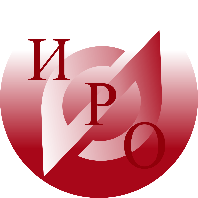 Исх.  №01-13/_99__  от__10.02.2015__  							Pуководителям органов управления в                                                                                         сфере образования субъектов Российской Федерации.Руководителям учрежденийдополнительного образования детейУважаемые коллеги!Кафедра дополнительного и неформального образования ГОАУ ЯО  ИРО, совместно с кафедрой управления образованием Ярославского государственного педагогического университета имени К.Д. Ушинского в 2015 году проводят курсы  повышения квалификации.Категория слушателей -  руководители и педагогические работники учреждений дополнительного  образования детей.Руководитель программ курсов - доктор педагогических наук, заслуженный учитель РФ,  Золотарева Ангелина Викторовна.Объем курсов 72 часа. Программа курсов предполагает разные формы обучения – лекции, дискуссии, тренинги, деловые, ролевые игры, мозговые штурмы, практические занятия на базе ИРО и  УДО Ярославской области.По итогам курсов выдается удостоверение государственного образца. Стоимость обучения одного человека – 7200 рублей за весь курс обучения. Командировочные расходы за счет командирующей организации. Стоимость проживания – 300 руб. в сутки. Питание за свой счет в столовой ИРО.Просим сделать предварительные заявки на участие в курсах за 1 месяц до начала курсов. Заявки направляются, E-mail: razumova-a@iro.yar.ru,, контактные телефоны: (4852) 45-76-47 зав. кафедрой дополнительного и неформального образования Разумова Анжелика Борисовна. Заявка на участие в курсах оформляется на официальном бланке по следующему образцу:Возможно проведение выездных курсов на базе регионов России по заявке регионального органа управления образованием. Состав группы от региона 25-30 человек. Регион оплачивает командировочные расходы преподавателей и стоимость обучения.  Сроки проведения курсов и другие условия могут быть установлены  на договорной  основе. Информация о курсах выставлена на сайте института развития образования   http://iro.yar.ru/  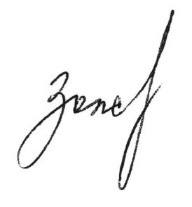                  Ректор                                                		                                          А.В. ЗолотареваЗав. кафедрой дополнительного и нефоримального образования  Анжелика Борисовна Разумовател. 8 (4852)-45-76-47, 8-915-969-90-12Богдановича, 16 	г. Ярославль, 150014        	ИНН 7604014626КПП 760401001БИК 047888001ОГРН 1027600679941приемная тел. +7 (4852) 21-06-83 тел./факс +7 (4852)  21-06-83e-mail: rcnit@iro.yar.ruТемаСроки проведенияСодержание курсовСовременные подходы организации и развития техносферы деятельности в дополнительном образовании детей13-25 апреля 2015Создание структуры техносферы деятельности учреждений дополнительного образования   детей (далее – УДОД).Методические аспекты обновления содержания образовательного процесса в условиях организации и развития техносферы деятельности УДОД.Создание модели техносферы деятельности УДОД.Стажировка в УДОД, реализующем модель развития техносферы деятельностиТьюторское сопровождение развития одарённого ребёнка в условиях взаимодействия общего, дополнительного и профессионального образования5-16 октября 2015Основы тьюторского сопровождения развития одарённого ребёнкаПостроение индивидуального образовательного маршрута социально одаренного ребенка в условиях взаимодействия общего, дополнительного и профессионального образования.Сопровождение одарённого ребёнка в конкурсах исследовательских работСетевое взаимодействие общего и дополнительного образования5-16 октября 2015Сущность, цели и задачи сетевого взаимодействия в системе образованияОсобенности взаимодействия общего, дополнительного и профессионального образования. Сеть как система взаимодействия образовательных учреждений и других субъектов, объединенных единым координационным центром или обменом ресурсов. Модели сетевых взаимодействий.Технологии реализации сетевого взаимодействия в системе образованияМониторинг в дополнительном образовании детей13-25 апреля 2015Научно-теоретические основы мониторинга в ДОД: понятия, подходы, тенденцииМониторинг результатов деятельности педагога дополнительного образованияКритерии и показатели оценки результатов деятельности педагога дополнительного образованияСоздание банка мониторинга результатов деятельности педагога дополнительного образованияТехнологии неформального образования16-27 ноября 2015Представление и обобщение технологий и практик  неформального образования.Обеспечение научно-методического сопровождения внедрения  технологий неформального образования в образовательных организациях. Нормативно-правое обеспечения внедрения  технологий неформального образования.